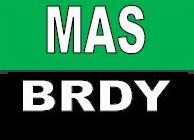 POZVÁNKAVÁŽENÍ PARTNEŘI MAS BRDY,SRDEČNĚ VÁS ZVEME NA ZASEDÁNÍVALNÉHO SHROMÁŽDĚNÍ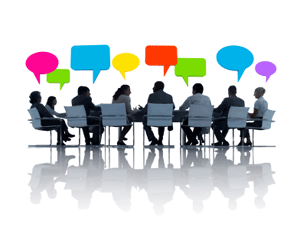 DNE 19.5.2016 OD 18,00 HODIN.PROGRAM A MÍSTO JEDNÁNÍ BUDOU UPŘESNĚNY.VALNÉ SHROMÁŽDĚNÍ SVOLÁVÁ PŘEDSEDA PROGRAMOVÉHO VÝBORU BC. JIŘÍ ČAJAN.V JINCÍCH 11. 4. 2016MAS Brdy, z.ú.Sídlo: Čsl. Dělostřelců 172, Jince                             info@masbrdy.czKancelář: Slunečná 372, Jince                                   tel. 602 733 139, 774 702 13